Základní škola praktická a Základní škola speciální ZlínStředová  4694           PSČ 760 05           Tel. 577 142 747e-mail:  skola@skola-spc.cz                                                                 				            Č.j.: ZŠ-STR/0950/2014VÝROČNÍ   ZPRÁVA O  ČINNOSTI  ZÁKLADNÍ ŠKOLY PRAKTICKÉ A ZÁKLADNÍ ŠKOLY SPECIÁLNÍ  ZLÍN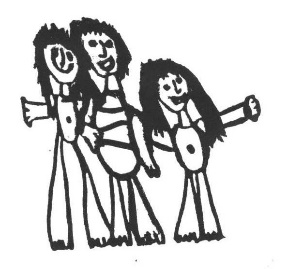 Školní rok     2013  /  2014Zpracoval:  PaedDr. Věra Dernie                     ředitelka školy								……………………………….								razítko								……………………………….								podpis ředitelky školyNázev školy, sídlo, odloučená pracoviště:Základní škola praktická a Základní škola speciální ZlínStředová 4694760 05 ZlínOdloučené pracoviště: Rehabilitační stacionář 		                Žlebová 1590			   760 01 ZlínZřizovatel, adresa zřizovatele:Krajský úřad Zlínského krajeOdbor školství, mládeže a sportuTř. T. Bati 3792762 69 ZlínJméno ředitele školy, statutární zástupce ředitele:Ředitelka:                                PaedDr. Věra DernieZástupkyně ředitelky:           Mgr. Eva BaštováKontakt na zařízení (tel., fax, web, e-mail), jméno pracovníka pro informace:Telefon škola:       	        577 142 747Mobil ředitelka školy:            604 122 257Telefon SPC:      	        577 241 256e-mail škola:                            skola@skola-spc.cze-mail SPC:                               spc@skola-spc.czwebové stránky školy:           www.skola-spc.czKontaktní osoby:   PaedDr. Věra Dernie (ředitelka)                                 Mgr. Eva Baštová (zástupkyně ředitelky)                                 Mgr. Dana Hromádková (vedoucí SPC)Datum zřízení (založení) školy, datum zařazení do sítě, poslední aktualizace v síti:Škola byla založena  1.9.1991 jako soukromá škola Společnosti dobré vůle ARGO.Od 1.1.1992 přešla pod správu ŠÚ Zlín jako státní škola.Od 1.4.2001 se stala škola příspěvkovou organizací Zlínského kraje, dodatkem  č.2 ve zřizovací listině ze dne 12.9.2001 se změnil název školy:Speciální školy pro žáky s více vadami, Zlín, Středová 4694, 760 05 Zlín.S účinností od 1. 9. 2005 byl změněn název školy na: Základní škola praktická a Základní škola speciální Zlín (Rozhodnutí, č. j. 22954/2006).Součásti školy podle Rozhodnutí o zařazení do sítě a jejich kapacity:Škola sdružuje: ZŠ praktickou s kapacitou 22 žákůZŠ speciální s kapacitou 41 žákůŠkolní družinu s kapacitou 36 žákůSpeciálně pedagogické centrum, jehož kapacita se neuvádíSoučásti školy a jejich výkony v daném období – viz tabulka:* úvazky přepočítány bez ředitelky a zástupkyně ředitelkyŠkolská rada byla zřízena k 1. 1. 2006. Členem ŠR za pedagogické pracovníky a předsedkyní ŠR byla do 16.8.2013 PaedDr. Jitka Běhalová, od 7.10.2013 byla jmenována předsedkyní ŠR Mgr. Eva Baštová, členem ŠR za zákonné zástupce žáků je paní Pavlína Kučerová, členem ŠR za zřizovatele je Miroslava Strnadlová.Ve školním roce 2013/2014 proběhla 2 zasedání ŠR. Na 16. zasedání ŠR dne  7. 10. 2013 byla schválena výroční zpráva o činnosti školy a projednán návrh rozpočtu na rok 2014. Na 17. zasedání 5. 6. 2014 byla školská rada informována o finančním rozpočtu na rok 2014/2015 a získání sponzorských darů. Školská rada byla seznámena s průběhem školního roku 2013/2014.Při škole je již několik let založeno Občanské sdružení HOPÍK. Každoročně do jeho fondu dobrovolně přispívají pracovníci školy, rodiče žáků a dárci či sponzoři. V loňském školním roce jsme z finančních prostředků pořídili opět antibakteriální spreje do všech tříd a pracoven, mikulášské a vánoční dárky pro děti celé školy. Na konci školního roku 2013/2014 se z HOPÍKU uhradil školní výlet pro celou školu a ukázka dravců.V následujícím školním roce se budeme snažit kromě pravidelných příspěvků získat další finanční dary.Inovace vzdělávacích programů, zavádění nových metod výuky a vzdělávání, nabídka volitelných  a  nepovinných předmětů:Ve školním roce 2013/2014 jsme pokračovali v nových metodách výuky dětí s autismem, v rámci výtvarné výchovy jsme aplikovali metody arteterapie, v našem „Snoezelenu“ byly dětem poskytovány opět speciální masáže, bazální stimulace. Žáci s poruchami jemné motoriky používali jako náhradní komunikaci psaní na PC. Během celého školního roku nabízela škola tradičně širokou nabídku zájmových kroužků:kroužek práce na PChudební kroužekkroužek divadelnívýtvarný kroužekkroužek tanečníkeramický kroužekŽáci Praktické školy se vyučovali podle ŠVP s názvem „Cesta za poznáním“.Žáci Speciální školy se vyučovali podle ŠVP s názvem „ Svět je malá škola“, žáci 5. a 6. ročníku se vyučovali ještě podle starých osnov „Pomocná škola“ a Rehabilitační vzdělávací program pomocné školy.Kurzy k  doplnění základního vzdělání poskytované ZŠ praktickou nebo ZŠ speciální při naší škole zřízeny nebyly.Mezinárodní spolupráce Ve školním roce 2013/2014  zůstává naše spolupráce s rakouskou speciální školou pouze v písemném kontaktu. V dalším období zkusíme navázat mezinárodní kontakt s jinou speciální školou, abychom si mohli navzájem vyměňovat zkušenosti.Speciálně pedagogické centrumObsahové zaměřeníSpeciálně pedagogické centrum při Základní škole praktické a Základní škole speciální Zlín poskytuje poradenské služby žákům se zdravotním postižením a žákům se zdravotním znevýhodněním integrovaným ve školách a školských zařízeních, dále pak žákům se zdravotním postižením a znevýhodněním ve školách, třídách, odděleních nebo studijních skupinách s upravenými vzdělávacími programy, žákům se zdravotním postižením v základních školách speciálních a dětem s hlubokým mentálním postižením.  SPC vykonává svou činnost ambulantně na pracovištích centra ve Zlíně a Uherském Hradišti a formou výjezdů.Činnost speciálně pedagogických center (a dalších školských poradenských zařízení) upravuje zákon č. 561/2004 Sb., vyhláška č. 73/2005 Sb. a  její novela vyhláška č. 147/2011 Sb., zejména pak vyhláška č. 72/2005 Sb. a její novela vyhláška č. 116/2011 Sb.Speciálně pedagogické zabezpečují speciálně pedagogickou, psychologickou a další potřebnou péči klientům se zdravotním postižením a poskytují jim odbornou pomoc v procesu pedagogické a sociální integrace ve spolupráci s rodinou, školami, školskými poradenskými zařízeními a odborníky.Odborná péče je zajištěna žákům se souběžným postižením více vadami, s poruchami autistického spektra a s tělesným postižením pracovníky centra. Odborný tým speciálně pedagogického centra tvoří speciální pedagogové, psycholog a sociální pracovník.Personální zabezpečení: Ve školním roce 2013/2014 pracovali v SPC 4 speciální pedagogové, z toho 1 speciální pedagog a současně zástupce ředitele v SPC, psycholog, sociální pracovnice. Psycholožka také pracovala na částečný úvazek jako speciální pedagog logoped. V lednu 2014 nastoupila nová speciální pedagožka na částečný úvazek. Od února se vrátila speciální pedagožka z mateřské dovolené. Od května 2014 vykonává speciální pedagožka pro klienty s poruchami autistického spektra činnost krajského koordinátora pro PAS. Krajský koordinátor zajišťuje systémovou pomoc v kraji s cílem zajistit kvalitní, specializované, odborné, státem garantované a dostupné poradenské služby pro osoby s PAS, jejich rodiny a pedagogy.Náplní práce krajského koordinátora pro poruchy autistického spektra je: Poskytovat odborným pracovníkům ve školách a zařízeních v kraji, kde jsou zařazeni klienti s PAS, konzultace a individuální metodickou podporu.Dále poskytovat konzultace a poradenské služby rodinám s osobami s poruchou autistického spektra.Monitorovat a zajišťovat potřeby v oblasti dalšího vzdělávání pedagogických pracovníků.Od března 2014 jsme zřídili pro klienty v oblasti Uherského Hradiště pracoviště v Základní a mateřské škole Větrná Uherské Hradiště, kde speciální pedagožka poskytovala poradenskou činnost tři dny v týdnu.Počet pracovníků k 31. 8. 2014*1 speciální pedagog je současně psychologem SPCMateriální vybavení: využíváme prostory Základní školy praktické a základní školy speciální ve Zlíně, k dispozici je sklad kompenzačních pomůcek, 8 počítačů, 7 tiskáren, kopírka. Součástí jedné pracovny je i seminární místnost, vybavená prezentační technikou, dataprojektorem, projekčním plátnem a konferenčními židlemi. Tuto místnost využíváme pro pořádání seminářů, pracovních setkání a také pro individuální i skupinové činnosti s klienty.Plně je vybavena pracovna speciálního pedagoga v Uherském Hradišti.Oblast působnosti: Zlínský kraj: bývalé okresy Zlín a Uherské HradištěDruhy realizované péčePsychologická a speciálně pedagogická diagnostikaPoradenské, konzultační, terapeutické a metodické činnosti pro klienty, jejich rodiče (nebo osoby odpovědné za výchovu) a pro pedagogické pracovníkySociálně právní poradenstvíParticipace při přípravě a zpracování individuálních vzdělávacích plánů (IVP) u dětí, žáků a studentů se zdravotním postižením integrovaných do běžných typů škol a stimulačních programů u klientů s těžkým a kombinovaným postiženímPsychologická intervence, rodinná terapiePoradenství k volbě vzdělávací cesty (kariérové poradenství)Zpracování odborných podkladů a posudků pro potřeby správních rozhodnutí o zařazení do systému vzdělávání a pro potřeby dalších správních řízení (např. pro účely posudkové komise v resortu MPSV), vydávání posudků pro potřeby uzpůsobení podmínek pro konání maturitní zkoušky pro klienty se zdravotním postiženímIndividuální a skupinové nácviky sociálních dovedností pro děti s poruchami autistického spektraRodičovské skupinyNácvik alternativní komunikace metodou VOKS (Výměnný obrázkový komunikační systém) pro děti s autismem nebo děti s výraznými obtížemi ve verbální komunikaciRozvoj psychomotorického vývoje dětí s těžkým a kombinovaným zdravotním postižením stimulační metodou PortageRozvoj oslabených oblastí u dětí předškolního věku (grafomotoriky, zrakového a sluchového vnímání, jemné motoriky, matematických dovedností, prostorové orientace…) – individuální přímá práce s dítětem, metodické vedení rodičůBazální stimulaceLogopedická péče a orofaciální stimulaceMetodika strukturovaného učeníZprostředkování kontaktu s dalšími odborníky a institucemiZapůjčování odborné literatury, kompenzačních a didaktických pomůcekSlužby pro pedagogy: SPC zpracovává diagnostiku integrovaného žáka na základě vlastního odborného vyšetření, pokud to charakter postižení vyžaduje i s ohledem na lékařské vyjádření, psychologické vyšetření, případně vyšetření dalšími odborníky. Formou supervizí spolupracuje s třídním učitelem na vypracování individuálního plánu, plnění průběžně s učitelem konzultuje. Doporučuje a pokud možno zapůjčuje speciální pomůcky a odbornou literaturu. Spolupracuje s rodiči, zapojuje je do koncipování plánů, aktivně koordinuje spolupráci. Pro pedagogy pořádá pravidelné semináře s problematikou integrace a tématy s ní souvisejícími.Forma spolupráce s pedagogyOdborné konzultace s pedagogickými pracovníky v terénu (MŠ, MŠ speciální, ZŠ, ZŠ praktická a ZŠ speciální, SŠ, VOŠ, stacionáře, atd.) nebo ambulantně v SPC.Tvorba podpůrných opatření realizovaných při vzdělávání žáka, které jsou nutné pro úspěšné zvládnutí školní docházky.Informační a poradenské služby při individuální integraci dítěte, vytváření doporučení asistenta pedagoga, stanovení míry podpory, doporučení konkrétních kompenzačních pomůcek.Metodická činnost pro pedagogické pracovníky (například podpora při tvorbě individuálně vzdělávacího plánu, využití metodiky strukturovaného učení při výuce, úpravy v organizaci vzdělávání, úprava prostředí, využívání speciálních vyučovacích pomůcek, atd.).Speciálně pedagogické centrum pravidelně nabízí ředitelům a pedagogům běžných i speciálních MŠ a ZŠ možnost odborných přednášek, seminářů a pracovních setkání.Spolupráce se Základní školou praktickou a Základní školou speciálníV rámci poradenské péče jsme se zaměřili na úzkou spolupráci se Základní školou praktickou a Základní školou speciální, které jsme součástí a to zejména v oblastech:Realizace logopedické péče. Speciální pedagog SPC poskytoval pravidelnou logopedickou péči převážně žákům školy, jednalo se o vysoce odbornou stimulaci ve všech oblastech rozvoje řeči, např. ofofaciální stimulaci, rozvoj slovní zásoby, včetně konzultací s rodiči.Rozvoj funkční komunikace pomocí Výměnného obrázkového komunikačního systému VOKS. Nácvik funkční komunikace prostřednictvím metodiky VOKS probíhal pod odborným vedením ve speciálně pedagogickém centru, ve školním prostředí a v domácnosti žáka. Proškolený pracovník vedl rodiče při výrobě komunikační knihy, zaučoval rodiče pro domácí práci s komunikační knihou, metodicky vedl v nácviku komunikace pedagogické pracovníky školy. Nácviky sociálních a pracovních dovedností zejména pro klienty s PASOdborné konzultace a vzdělávání pedagogů. Vedení pedagogických pracovníků a podpora při vytváření individuálních vzdělávacích plánůSdílení zkušeností ze vzdělávacích akcí v rámci projektů – seminářů.Možnost proškolení v seminářích pořádaných pro speciální pedagogy pracovníky centra viz vzdělávací aktivity centra dále. Spolupráce s jinými institucemi Spolupráce s  	Rehabilitačním stacionářem na Nivách		Dětským centrem Burešov		Diakonie Cesta Uherské Hradiště		OSSZ ve Zlíně		ostatními SPC podle zaměřeníJsme členy Asociace pracovníků speciálně pedagogických center Aktivity centra ve školním roce 2013/2014Skupinové nácviky sociálních a komunikačních dovednostíObsahová náplň:Opakování základů komunikace a společenských pravidel (oslovení, navázání a vedení rozhovoru, zdravení, naslouchání apod.)Komunikace neverbálníEmoce Seznamování a představování seSebeprezentace a sebeprosazení Vztahy (kamarádství)Nebezpečné situaceV průběhu skupinek budou zařazovány hry zaměřené na interakci mezi dětmi.Cílová skupina: 	děti s poruchami autistického spektra ve 3. – 6. třídě ZŠLektoři: 	Mgr. Helena Stráská, Mgr. Michaela CablíkováSourozenecké skupinyPřipravili jsme pro sourozence dětí s autismem možnost účastnit se sourozeneckých skupin. Jednalo se o dvě setkání. Cíl: 	Seznámení sourozence s diagnózou autismus. Sdělování si osobních zkušeností.  Společně najít způsob, jak reagovat v určitých situacích. Témata mohou být dána také poptávkou skupiny. Lektor: 	Mgr. Petra SlovákováSemináře pro učitele a asistenty pedagogaSeminář práce se žákem se speciálními vzdělávacími potřebami na SŠ.Seminář práce se žákem se speciálními vzdělávacími potřebami na I. stupni ZŠ a na II. stupni ZŠ.Seminář práce se žákem se speciálními vzdělávacími potřebami v 1. třídě ZŠ.Seminář práce s dítětem se speciálními vzdělávacími potřebami ve třídě mateřské školy.Tvorba IVP integrovaných dětíRodičovské skupinySkupinová práce s rodiči, svépomocné skupinkyLektor: PhDr. Zuzana SmutnáIndividuální konzultace a terapielogopedická intervencepsychologická intervence (prvky rodinné terapie)individuální předškolní příprava dětí s různým typem postižení před nástupem do ZŠindividuální nácviky sociálních a komunikačních dovednostírozvoj dovedností metodou Portagebazální stimulaceZapojení do projektůParticipace na projektu VIP III RAMPS - Specifické cíle projektu: Zvýšení kvality poradenských služeb, nastavení pravidel pro sjednocení jejich úrovně v rámci ČR a supervize systému poskytování poradenských služeb – do 31. 12. 2013.Účast v projektu Příprava lektorů DVPP v oblasti práce s dětmi a žáky s autismem, reg. č. CZ.1.07/1.3.00/48.0047. Cílem projektu bude připravit lektory, kteří budou předávat zkušenosti pedagogům v různých krajích po ČR. Projekt navazuje na úspěšný projekt ZŠ Štolcova Brno a APLA. Zhodnocení MPP ve školním roce 2012/2013     Žáci naší školy mají specifické potřeby a také specifické problémy. V naší škole se nevyskytuje drogová závislost, kouření, záškoláctví ani jiné závažnější problémy v oblasti sociálně patologických jevů. Potýkáme se s problematikou „problémového chování „ především u žáků s PAS.     Zaměřujeme se na vytváření klidného a bezpečného prostředí, na oblast komunikace, režimová opatření, nácvik sociálních dovedností, porozumění sociálním situacím, okolnímu světu a v neposlední řadě na kvalitní náplň volného času.     Oblasti, na které byl MPP orientován, jsou prevence nežádoucích projevů chování snížením rizikových faktorů a posilování žádoucího chování kvalitním trávením volného času, posilováním přátelských vztahů a integrací do společnosti.     Program byl zaměřen na tři cílové skupiny: žáky, pedagogy a rodiče žáků školy.                                           Tento školní rok byl ve znamení velkých změn a nových možností pro naše žáky.                                                                                                                                                                                                                                 Jejich vzájemné vztahy i vztahy mezi žáky a učiteli se nadále prohlubovaly např. přespáním ve škole, kdy jsme se měli možnost navzájem více poznat nezapomenutelnou akcí „Pohádková noc“.  Děti mnohdy poprvé na noc opustily své rodiče.  Poskytlo to také novou zkušenost pro rodiče, pro které to také bylo „poprvé“.   Výsledkem byly spokojené, nadšené děti, potažmo i rodiče.     Měli jsme možnost zapůjčení speciálně upraveného auta, což skýtalo pro děti nové možnosti spojené s větším poznáním blízkého okolí a hlubším propojením teorie učení s praxí. Také to umožnilo zaměřit se více na potřeby jednotlivce a naplánovat program     „šitý na míru“, který by jinak jen stěží mohli absolvovat především žáci s těžkým mentálním postižením a souběžným postižením více vadami. Za vším stál vynalézavý učitel. V komorním obsazení mikrobusu navštěvovali žáci po jednotlivých odděleních vytčené cíle  -  Luhačovice, ZOO Lešná, Archeoskanzen Modrá,  Bohuslavické Paseky,Lipské Paseky / vrchol Drdol/ nebo Provodov.                                                                                                                                                       Mohli jsme  častěji navštěvovat  „Dny otevřených dveří“ podobných zařízení, čehož jsme náležitě využili  - ZŠP a ZŠS Otrokovice, chráněná kavárna „Slunečnice“,  chráněná dílna Ergo a Centrum sociálních služeb Horizont, Hasičská zbrojnice Zlín, exkurze v ČSAO Zlín.                                                                                                       To otevřelo prostor novým vztahům, spolupráci a často i setkáváním s bývalými absolventy školy.     Velmi zdařilý byl v prosinci „Den otevřených dveří“ v naší škole, který proběhl za hojné účasti veřejnosti. Společné zpívání koled, ukázka rukodělných a výtvarných prací, prodejní výstavka i hudební vystoupení žáků a učitelů náležitě podbarvilo vánoční atmosféru.     V družině přibylo mnoho pestrých akcí, kdy se děti náramně bavily a byly přirozeně vtaženy do děje jako „Den s televizí“, „Moštování“, „Čajovna“ s ukázkou ruské kultury,             „Masopust“ /rej masopustních masek, pojídání koblihů i jitrnic a vyvádění kdejakých taškařic/  nebo „Modešou 2014“, kde nechyběla hvězdná porota, světoznámé módní molo a „žáci k nepoznání“ v kolekcích letních, zimních, plesových, retro či vesmírných…                                                                                                                                V tomto školním roce jsme poprvé prožili ve školní družině „FILMAŘSKÉ ODPOLEDNE“ a poté se všichni přesunuli na doprovodný program 54. ZLIN FILM FESTIVALU, kde jsme nasávali atmosféru a zapojili se do programu.       Naším cílem v tomto školním roce bylo kvalitní využití volného času, pestrá nabídka zaměstnání a činností, udržování přátelských vztahů se speciálními školami navázané v předchozích letech a cílené setkávání se zdravými vrstevníky.     V průběhu školního roku proběhly v naší škole i mimo ni tyto společenské, kulturní i sportovní akce:Září„Loučení s letními prázdninami“ -  školní zahrada: hry, opékání špekáčků, prohlídka historické vojenské sanitky, humorně-poučná scénka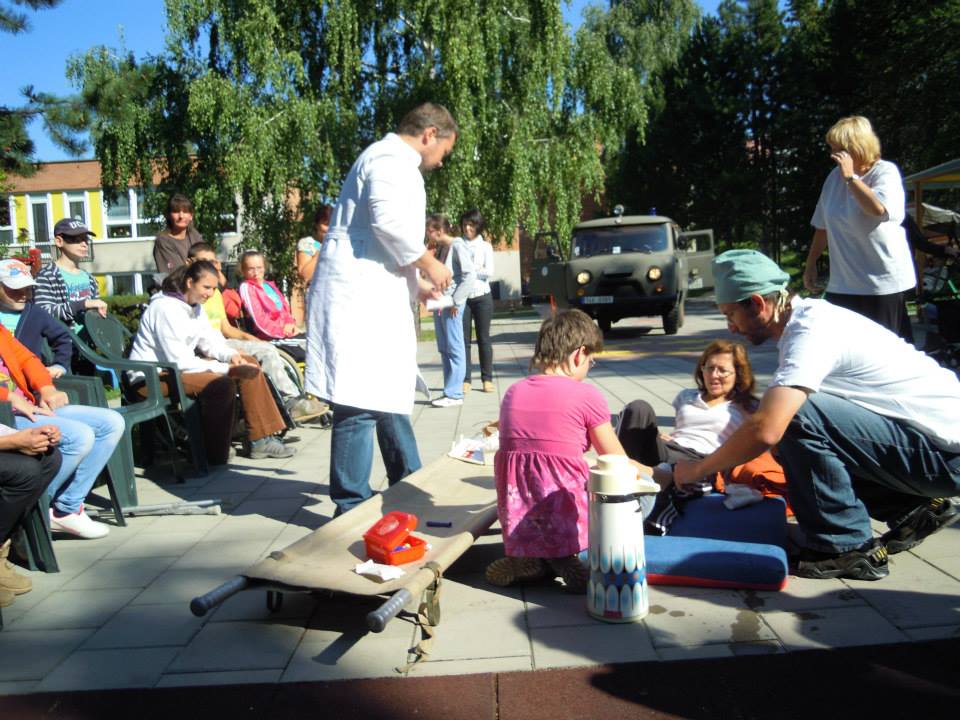 Návštěva Dopravního hřiště v MalenovicíchSpeciální olympiáda Uherské Hradiště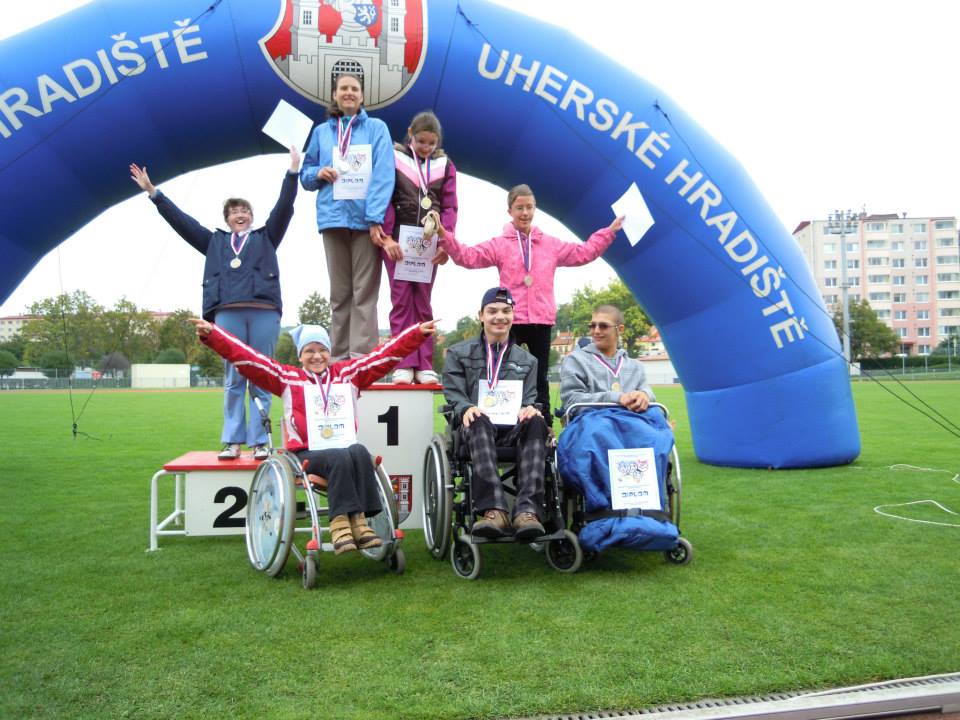 „Ovocný týden“ v ŠDhudební pohádka „Zazpívala vlaštovička“Říjenvýlet na Lipské Paseky – kopec Drdol: 6. odd. pouštění drakaloutkové divadlo „Pohádky od Lenky“drakiáda na školní zahradě /akce ŠD/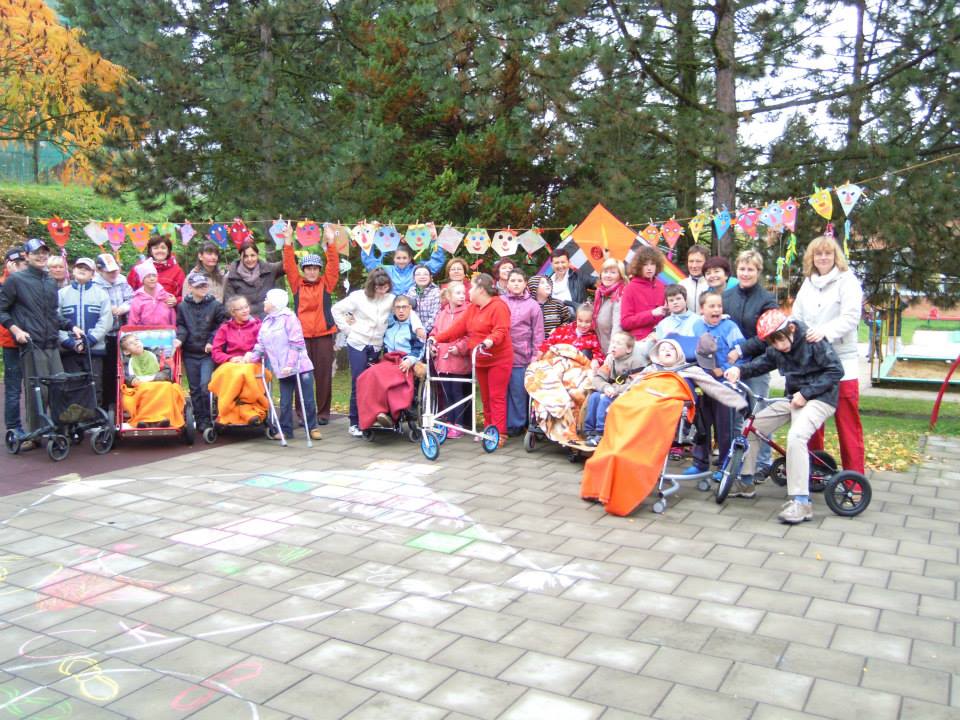 „Pohádková noc“ – přespání ve škole /hry, soutěže, zpívání, večerní vycházka s lucernami do okolí školy/Podzimní slavnosti ve třídách„Jablíčkové slavnosti“ v RS Nivy: písničky, říkanky, dobroty z jablek /3. a 6. odd./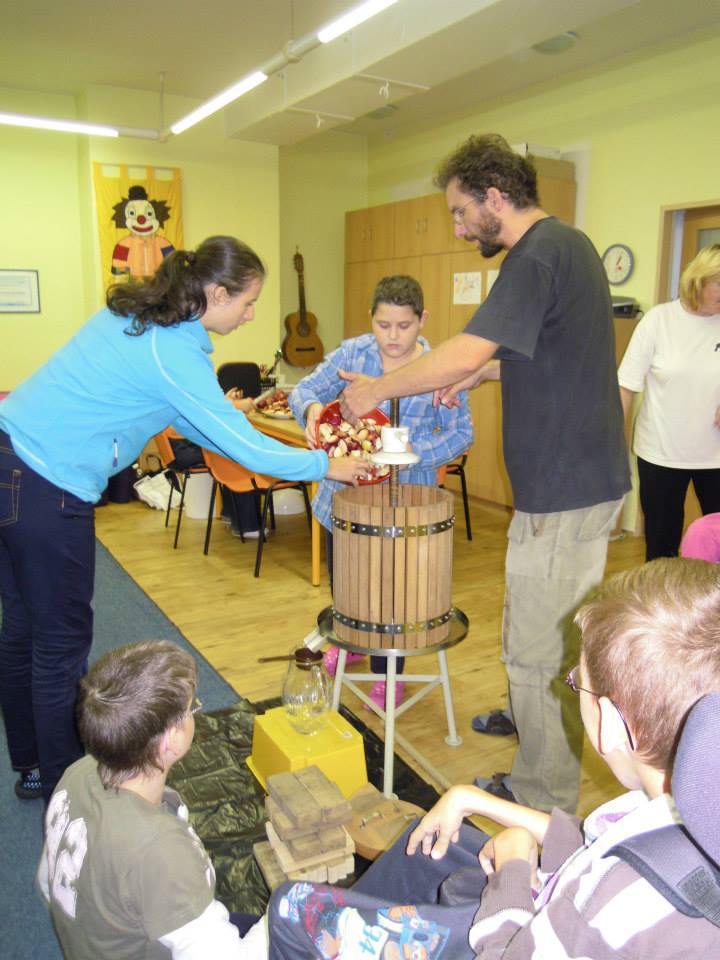 Listopad„Podzimníček“ – povídání o podzimu, podzimní dekorace, fotografování /ŠD/Návštěva MD Zlín – divadelní představení „Bajky“Den nevidomých – praktická ukázka kompenzačních pomůcek pro nevidomé /akce ŠD/Den televize /akce ŠD/Prosinec„Vánoční akademie“ Uherské HradištěMikulášská nadílka – návštěva sv.Mikuláše, anděla a čerta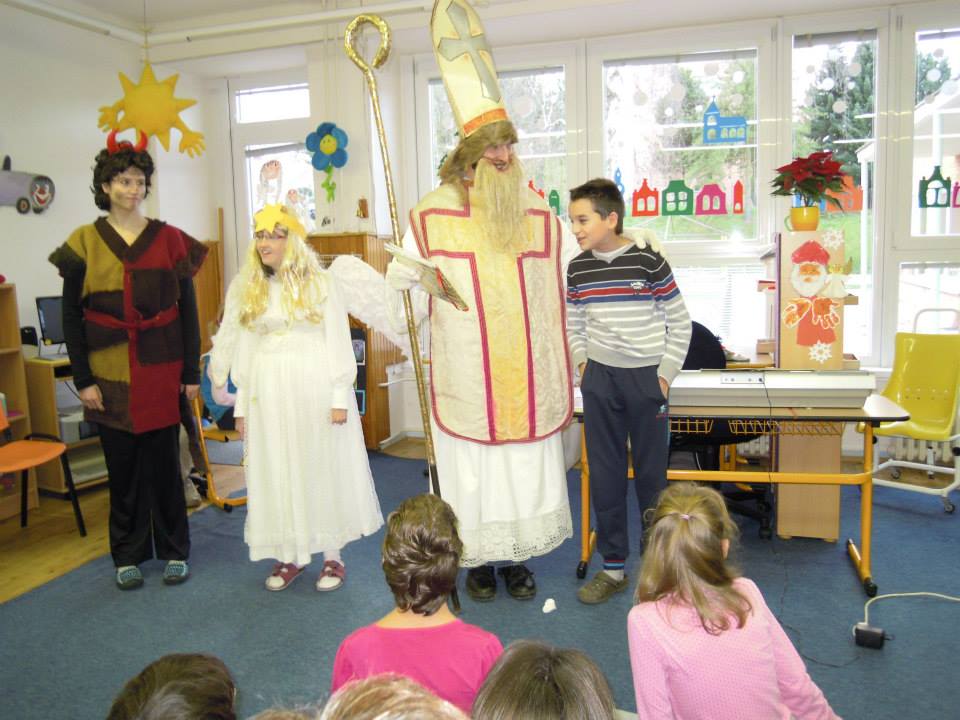 Focení dětí: dárkové vánoční fotografieVánoční posezení rodičů ve třídách, vánoční besídky„Den otevřených dveří“ v naší škole spojený s hudebním vystoupením žáků i učitelů školy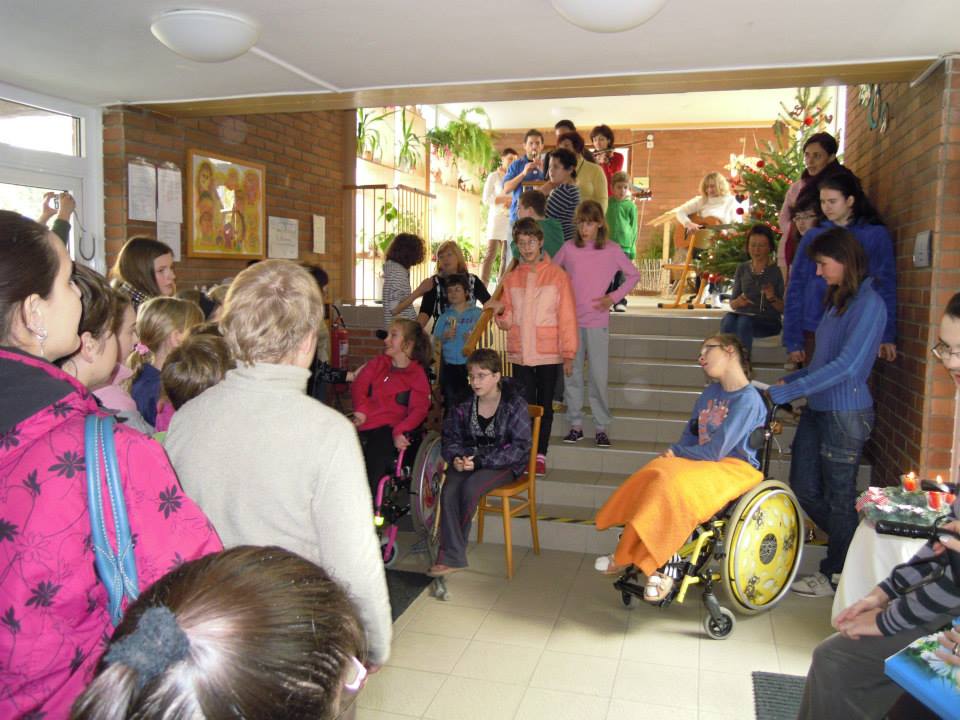 LedenNávštěva Tří králů v jednotlivých odděleníchDětský Silvestr v ŠDMódní přehlídka „Modešou 2014“ v ŠD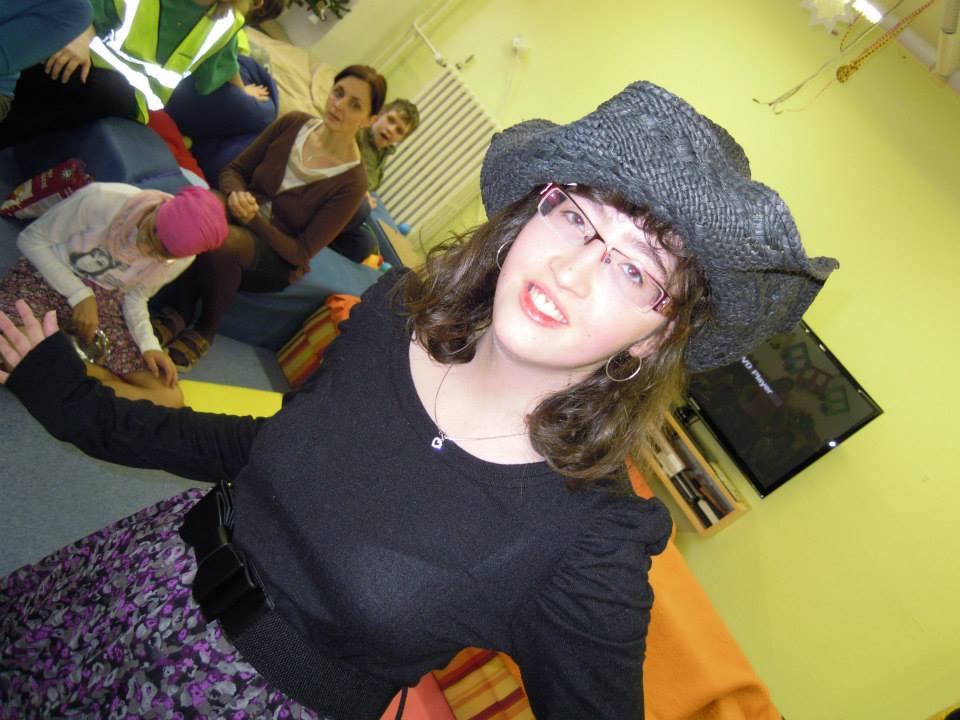 Hudební vystoupení pana Hradila /kytara, foukací harmonika/Pečení pro čajovnu /akce ŠD/Čajovna s ukázkou ruské kultury / pečení pirohů, tanec, příprava čaje v samovaru/ Děti zahrály klasickou pohádku „O Sněhurce“.divadelní představení „Pohádky od Lenky“ /pololetní vysvědčení/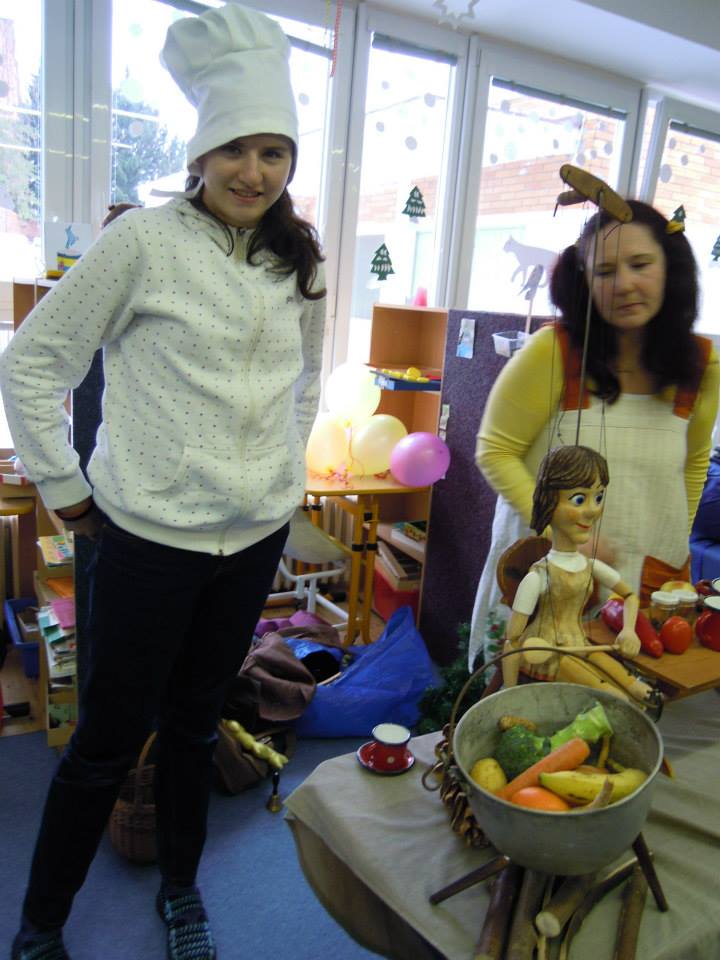 „Fandíme olympiádě 2014“ v ŠDÚnorValentýnská oslava v 5. oddělení – pro chlapce z 6. odděleníMasopust –  rej masopustních masek, taškařice, říkanky, písničky, tanečky, spoustu jídla / akce ŠD/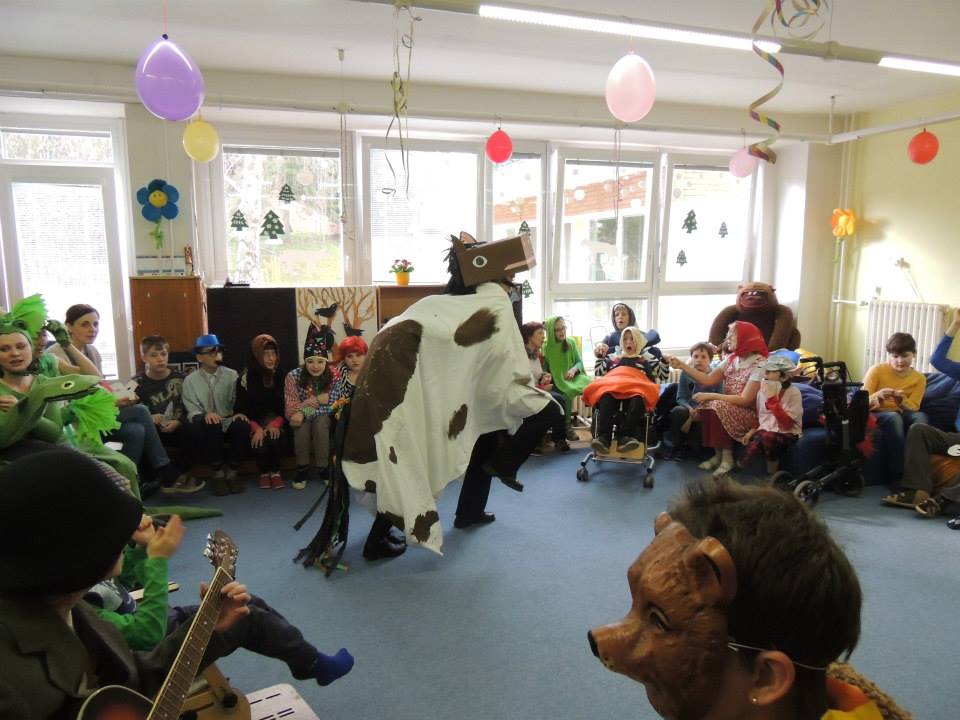 Březen„Vítání jara“ - povídání o zvycích a tradicích ve školní družině /jarní písničky, výroba Moreny, „vynášení Moreny“ na školní zahradě/Zpívání s cimbálovou muzikou „Strunečka“ /ZUŠ Štefánikova Zlín/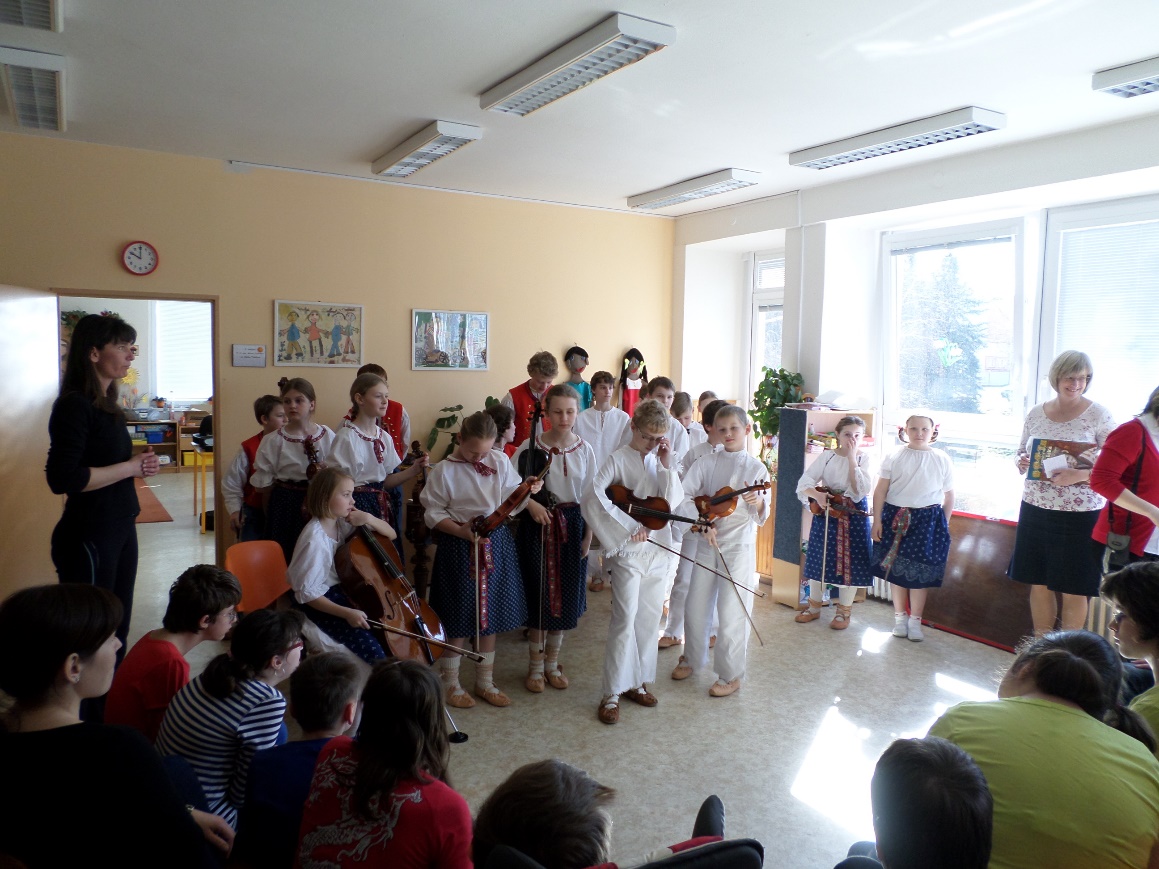 Týden zdravé výživy v ŠD /pohyb, příprava zdravých pokrmů, ochutnávka ovoce a zeleniny, závěrečný testík/Návštěva představení Střední školy pedagogické a sociální Zlín „Pohádkové radování, zpívání a tancování“Duben„Modrý den“- Světový den autismu /společné fotografování – celá škola v modrém, výroba plakátu ke Světovému dnu autismu, návštěva akce na Náměstí Míru/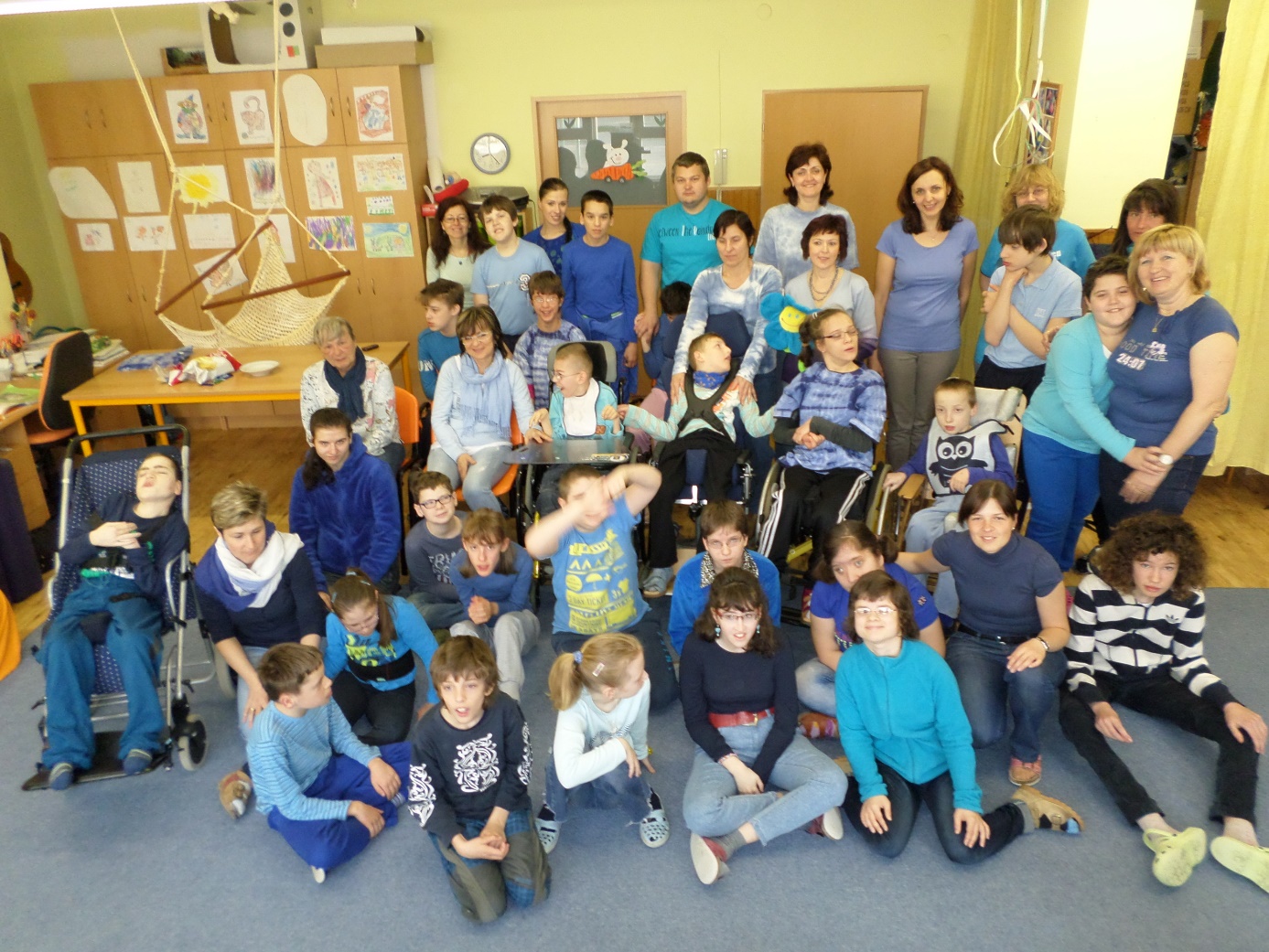 Den otevřených dveří - v Centru sociálních služeb Ergo Zlín a Horizont:  6. odděleníNávštěva chráněné kavárny Slunečnice – Den otevřených dveří: 3. a 4. oddělení„Žluto-zelený den“  - velikonoční povídání, zvyky, písničky, říkadla„Sněhuláci pro Afriku“ – výroba sněhuláků v ŠD /zapojení do projektu/Návštěva Archeoskanzenu Modrá i sladkovodní a botanické expozice „Živá voda“ Modrá: 6. oddělení /postupně všechna oddělení, vstup zdarma jako poděkování za zapojení do projektu Sněhuláci pro Afriku/Přespání ve škole – 6. oddělení: výlet na Hostýn, TesákDopravní den na školní zahraděKvětenSpolečná Besídka pro maminky v RTPosezení ve Slunečnici ke Dni matek – 6. odděleníNávštěva Knihovny Fr.Bartoše : povídání na téma „Domácí mazlíčci“Návštěva Dopravního hřiště v MalenovicíchDen muzeí /ŠD/loutková pohádka p. Taraby „Šípková Růženka“Florbalový turnaj – 3. ročník speciálních škol na půdě naší školy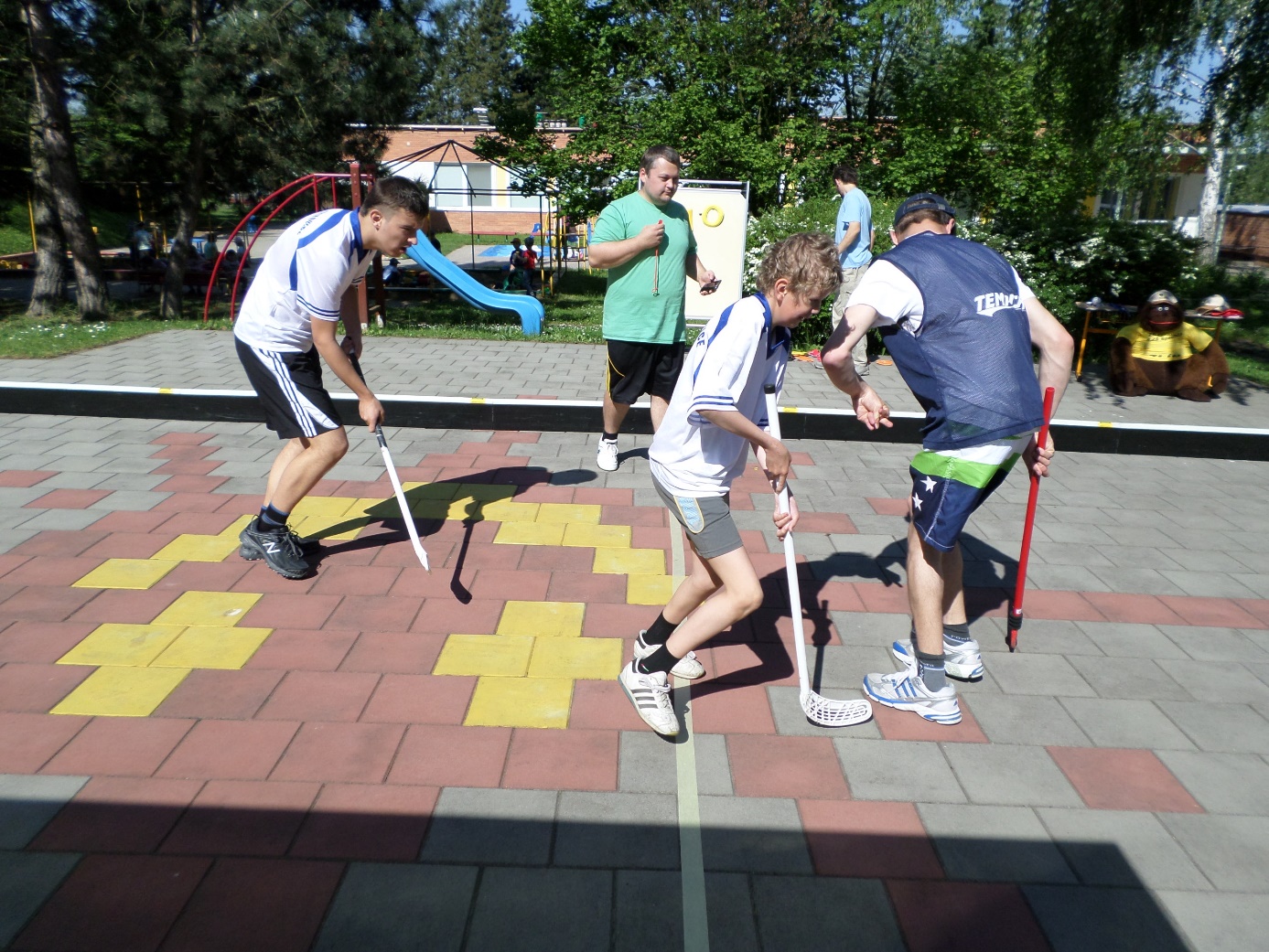 operetka „O dvanácti měsíčkách“ v sousední MŠČerven„Filmařské odpoledne“ ve ŠD, návštěva doprovodného programu 54. ročníku  Zlín Film FestivaluFotografování jednotlivých třídUkázka dravců na školní zahradě – ke Dni dětíŠkolní výlet: Baťův kanál, Hřebčín Napajedla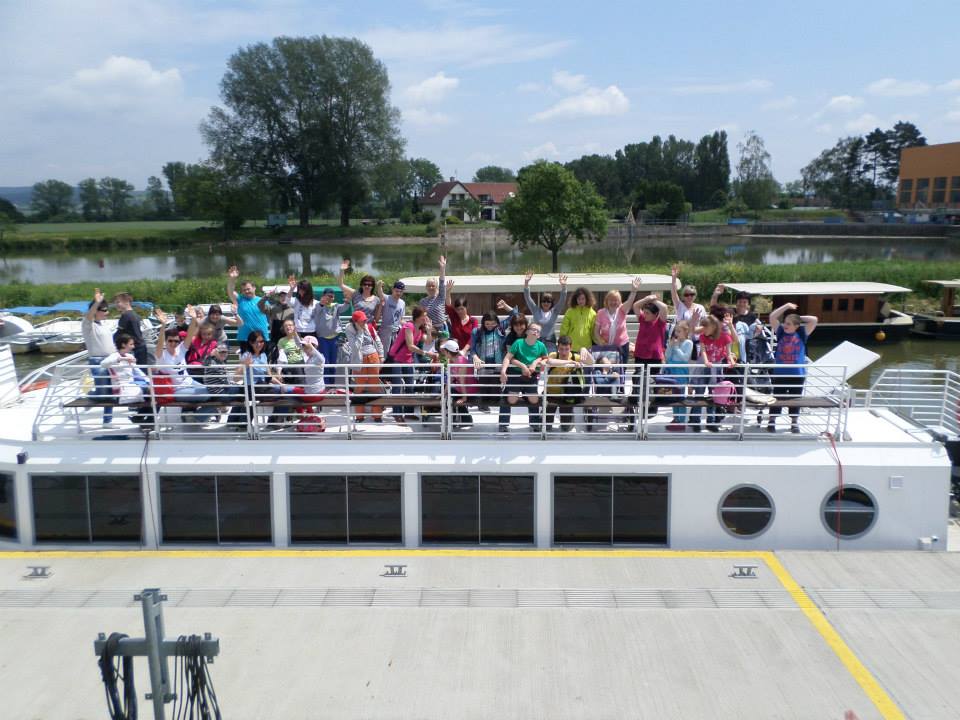 Výchovný koncert v Kongresovém centru: „V začarovaném lese“ZOO Lešná – 5. odděleníExkurze v ČSAO Zlín, Prštné – 6. odděleníDen otevřených dveří Hasičského záchranného sboru Zlínského kraje – 6. odděleníVyhodnocení výtvarné soutěže „PO očima žáků“ na školní zahradě - hasiči z MalenovicPosezení u paní učitelky M. Zálešákové v Lukově – 3. a 4.  oddělení /koupání, pohoštění, videohra/Rozloučení s vycházejícím žákem Petrem Kašparem v kavárně Slunečnice – 3. a 4. odděleníLoučení se školním rokem na školní zahradě /akce ŠD/Slavnostní ukončení školního roku -  společné rozloučení s rodiči i dětmi v RT, rozdání vysvědčení ve třídách     Na naší škole probíhala organizovaná náplň volného času formou zájmových kroužků – taneční, hudební, předplatné nejmladšího diváka, výtvarný, keramický a kroužek PC.     Začala fungovat muzikoterapie pro děti a byla navázána spolupráce se sousední mateřskou školou. Přijali jsme pozvání našich malých kamarádů na operetku „O dvanácti měsíčkách“.     Naše škola umožnila přínosný jednodenní seminář Mgr. R. Straussové „Výchova dítěte s poruchou autistického spektra“ s kapacitním obsazením 25 osob pro rodiče našich dětí i pedagogy. Metody R. Straussové teď našim dětem pomáhají lépe pochopit sebe i „složitý svět“ okolo, k čemuž dopomohly i nově vytvořené ZÁŽITKOVÉ DENÍKY a videoprojekce dětí.                                                                           Další pedagogové SPC i naší školy absolvovali stejný seminář R. Straussové na ZŠ Lazy. Jeden učitel byl proškolen v nejmodernějších metodách na semináři věnovanému novým přístupům v oblasti „Aplikovaných sportů“. Další zaměstnanci se proškolili ve VOKSU, jiní absolvovali seminář o Tvorbě besídek nebo keramický kurz. Také proběhla muzikoterapie pro pedagogy. O své vztahy jsme pečovali společně stráveným časem na adventním posezení v pizzerii i společným výletem do Bratislavy /Děvín, Hainburg/.     Problémové chování žáků, které se vyskytlo, jsme řešili ihned s ředitelkou školy, rodiči, psychologem SPC i s kolektivem třídy. V rámci třídy jsme učinili výchovná opatření, absolvovali konzultace s psycholožkou.     Drobné problémové chování řešili pedagogové na pedagogických poradách i v každodenní vzájemné komunikaci. Spolupracovali přitom s vedením školy, rodiči a pracovníky SPC. Problémy byly řešeny prostřednictvím třídních učitelů.      Abychom měli zpětnou vazbu, zda jsou rodiče s naší školou spokojeni a co ještě „vylepšit“, byl sestaven anonymní dotazník pro rodiče.      Uplynulý školní rok rozhodně umocnil rodinnou atmosféru naší školy poskytující bezpečí a zároveň poskytl maximální možné plnohodnotné zapojení našich dětí do života společnosti, jehož jsme neoddělitelnou součástí. Opravdu máme všichni na co vzpomínat.     Naše škola má ve světle veřejnosti určitě už své jméno a to také díky publikovaným článkům „Modešou 2014“, „Florbal, to je hra!“ nebo vtipnému zahájení školního roku „Loučení s letními prázdninami“ spojeným s humorně-poučnou scénkou. Ale především - naše škola aktivně žije!  Pedagogičtí pracovníci:započítáni pracovníci školy i SPCDalší údaje o pedagogických pracovnících ve školním roce 2013/2014:* pracovníci SPCPožadovaná kvalifikace a stupeň vzdělání učitelů :Údaje o dalším vzdělávání pedagogických pracovníků ( DVPP ) a ostatních pracovníků školy:Výčet studií, kurzů, seminářů apod., kterých se  pracovníci zúčastnili, počet účastníků.Finanční náklady na DVPP a vzdělávání ostatních pracovníků.Vzniklá potřeba DVPP a vzdělávání ostatních pracovníků.Vzniklá potřeba DVPP a vzdělávání ostatních pracovníků – další vzdělávání v oblasti výpočetní techniky, využívání nabídek Pedag. centra, IPPP a MŠMT.Nepedagogičtí pracovníci :*Započteni pracovníci SPC.Údaje o žácíchPočet zařazených žáků pro školní rok 2013/2014:Absolventi přijatí ke studiu ve středních školách ve školním roce 2013/2014:x … uveďte jakéSkladba žáků (žák se uvádí jen jednou)*neplatí pro ZŠ prakt., ZŠ spec., PrŠ, příp.st.** platí pro školy při nemocnicích, léčebnách (tzn.speciální základní školy)Údaje o integrovaných žácích (žáci integrovaní ve třídách)*neplatí pro ZŠ prakt., ZŠ spec., PrŠ, příp.st.Další aktivityZapojení školy do rozvojových programů, projektů nebo grantů:Projekt VIP III RAMPS – cílem je zvýšení kvality poradenských služeb, nastavení pravidel pro sjednocení jejich úrovně v rámci ČR u supervize systému poskytování poradenských služeb.Účast v projektu Příprava lektorů DVPP v oblasti práce s dětmi a žáky s autismem. Cílem projektu je připravit lektory, kteří budou předávat zkušenosti dalším pedagogům po celé ČR.Mimořádné pedagogické aktivity učitelů:vedení OS „HOPÍK“vzdělávaní pracovníků: autismus, arteterapie, dovednosti na PC, bazální stimulace, jazykové vzdělávání, další speciální seminářečlenství a účast na akcích  Autistik, Asociace pracovníků SPC, Asociace ASPČRvylepšování prostředí školy (výroba dekorací, výzdoba prostor školy)pořádání odborných seminářů pro asistenty pedagoga, rodiče žáků apod.realizace akcí pro partnerské školy (turnaje ve florbalu, návštěvy žáků s programem)spolupráce s občanským sdružením „HANDICAP (?)“ Zlín (zajišťování převozu žáků, účast na akcích Klubu handicapovaných dětí např. plavání, hiporehabilitace, tábory, víkendové pobyty)příprava a realizace akcí pro žáky a rodiče (Vánoce, Den matek, Silvestr, sportovní dny, koncerty, návštěvy divadla, kina, školní výlety apod.)uspořádání Dne otevřených dveříVýznamné mimoškolní aktivity žáků, účast v soutěžích apod.Příroda kolem nás (Národní park Podyjí)Radost tvořit, téma Moje cesty (v rámci 54. MFF pro děti a mládež)Čtěte se slonem Bobem – staň se ilustrátorem (Národní pedagogické muzeum a knihovna J.A.Komenského) – ocenění získala Tereza Vondráková, žákyně 8.ročníku ZŠPPožární ochrana očima dětí 2014 (Okresní sdružení hasičů Zlín) – Martina Homolková – žákyně 8.ročníku ZŠP získala 1.místo v krajské soutěži a 2.místo v celostátní soutěžiVšechny barvy duhy (Sněženka, Smržovka) ocenění získala Andrea Mechlová, žákyně 7.ročníku ZŠPV září se naši žáci opět zúčastnili Speciální olympiády v Uherském Hradišti, kde získali mnoho medailí a diplomů ve sportovních disciplínách. V prosinci se zúčastnili Akademie ve Slováckém divadle v Uherském Hradišti, kde předvedli svůj hudebně pohybový program.Spolupráce školy a dalších subjektů:spolupráce se Základní školou praktickou a Základní školou speciální v       Kroměřížispolupráce s knihovnou F.Bartoše ve Zlíně (účast na besedách) a s Městským        divadlem Zlínspolupráce s obč.sdružením „HANDICAP (?)“, Naděje Zlín („U VČELKY“), „Slunečnice“ spolupráce   se   Základní  školou   speciální   Lazy  Zlín,   ZŠ  a   MŠ   speciální        v Uherském Hradišti, MŠ Dětská Zlín, Speciální MŠ pro zrakově postižené Zlín,           SPC pro sluchově postižené, ZŠ praktickou ul. Mostní Zlínspolupráce s Hasičským záchranným sborem ZK spolupráce se Střední zdravotní školou Zlín (každoroční praxe studentek na naší            speciální škole), Univerzitou TB ve Zlíně spolupráce s Městskou policií Zlín spolupráce se ZŠ Štípa spolupráce s Rehabilitačním stacionářem Nivy ve Zlíně spolupráce s Centrem služeb postiženým Mostní, Zlín     spolupráce s Nadějí Otrokovice spolupráce s o.s. Slunečnice, Zlín spolupráce s neuroložkou MUDr. Švehlákovou spolupráce  s DC Burešov (psycholožka)Účast pracovníků školy v občanských aktivitách obce prospěšných pro školu :aktivní účast pracovníků školy ve sdružení „HANDICAP(?)“, sdružení AUTISTIK,     členství v  AP SPC,  OS HOPÍK, členství v Asociaci speciálních pedagogů ASPČR, členství v komisi pro zdravotně postižené a sociální komisi ve Zlíně.Údaje o výsledcích inspekce provedené ČŠIProvedené kontroly ze strany ČŠI za poslední školní rok :Ve školním roce 2013/2014 neproběhla na naší škole žádná kontrola ČŠI.Základní údaje o hospodaření školyZávazné ukazatele rozpočtu pro rok 2013       		                                                                                                                                   v KčSchválený rozpočet na r. 2013 byl v celkové výši 11 437 693,- Kč z toho:  * mzdové prostředky 	7 669 776,- Kč            *  OON                               63 600,- Kč                 *  ONIV přímé               2 904 317,- Kč               *  ONIV provozní             800 000,- Kč.V průběhu roku  došlo celkem ke 3 úpravám rozpočtu.1.  Úprava rozpočtu 6/2013ONIV provozní -  + 50.000,- 2.  Úprava rozpočtu 8/2013ONIV provozní            + 43.000,- Kč  (licence EES Microsoft)                                      + 36.000,- Kč (na nákup DDHM – notebooků pro speciální pedagogy SPC)3. Úprava rozpočtu 10/2013Platy                        - 46.000,- Kč (změna výkonů k 1.9.2013 – snížení počtu žáků)ONIV přímé           -  16.100,- Kč ( odvody 34% + 1% jednotný příděl do FKSP – změna výkonů)Po úpravách činil rozpočet NIV celkem 11.504.593,- Kč.V tomto roce organizace neobdržela Investiční dotaci.Zřizovatelem byl nařízen odvod z investičního fondu ve výši 100.000,- Kč.Závazné ukazatele byly dodrženy, účelové dotace byly použity na stanovený účel.Na konci roku nebyla vykázána žádná vratka.Celkové náklady organizace v hlavní činnosti k 31. 12. 2013 činily Kč 11.598.643,40 Kč a celkové výnosy činily částku 11.598.643,40 KčZ hlediska čerpání rozpočtu byl nárůst u položek (významnější částky): PŘÍMÉ NIV :POLO 5167 – služby školení a vzdělání o 44% (o 8.830,- Kč více než bylo plánováno)POLO 5137 – DDHM učební pomůcky – nebyl plánován žádný nákup. V roce 2013 se podařilo získat věcné dary – učební pomůcky získané z OS HOPÍK. Škola získala i  finanční sponzorské dary ze kterých nakoupila počítačovou sestavu Lenovo včetně LCD monitoru v hodnotě 13.217,50 Kč. Ze státního rozpočtu byly nakoupeny učební pomůcky – 3 kusy speciálních klávesnic k PC, 2 kusy speciálních lamp pro zrakově postižené žáky, pojízdná magnetická tabule, metodická pomůcka Klokanův kufr.  Vše v hodnotě 66.074,50 Kč.PROVOZNÍ NIV:POLO 5171 – Opravy a udržování (nárust nákladů o 62% - mimořádná oprava svislé schodišťové plošiny ve výši 8.670,- Kč)POLO 5137 – Nákup DDHM (navýšení nákladů o 54%, o 35.000,- Kč). Byly zakoupeny notebooku – 5 ks pro potřeby SPC, koberce, nábytek, fotoaparát, mobilní tel., vrtačka, rychlovarné konvice, externí disky k PC, Aku čistič oken,….POLO 513. – Materiál, materiál na opravy (nárust nákladů o 32%, o 18.600,- Kč – z toho nakoupení spotřebního materiálu pro výuku 11.400,- Kč)Výše uvedené položky byly čerpány na úkor ostatních položek, které vykazují nedočerpání plánované výše (významnější částky): PŘÍMÉ NIV:POLO 5136 – Učební pomůcky mimo DDHM (úspora proti plánovanému rozpočtu 33.230,- Kč). Z úspory nákup DDHM – POLO 5137.POLO 503. – Pov. pojistné placené zaměstnavatelem – (úspora 21,9 tis. Kč z odvodů k OON) – nakoupeny uč. pomůcky (POLO 5137 – DDHM).POLO 5424 – Náhrady mezd v době nemoci (úspora 8,1 tis. Kč) – byly nakoupeny uč. pomůcky – POLO 5137 (DDHM).PROVOZNÍ NIV:POLO 515. – Nákup vody, tepla, elektrické energie (úspora 25.800,- Kč) – převážně úspora z tepla díky teplejší zimě.POLO 5156 – Nákup PHM u služebního automobilu (úspora 23%, 5.660,- Kč).POLO 5169 – Ostatní služby (úspora 14.910,- Kč – nižší čerpání na revize a na příspěvek na stravování žáků).Uspořené provozní prostředky byly převážně použity na dokrytí nákladů na nákup DDHM, na opravy a na nákup spotřebního materiálu. S platností od 1.9.2012 byla na naší škole zpoplatněna ŠD částkou 80,- Kč / žák / měsíc. Tyto prostředky byly použity na částečné pokrytí nákladů na energie  (voda, teplo, el.energie) spojené s provozem ŠD. Celková částka v roce 2013 činila 24.240,- Kč.Náklady na platy byly čerpány ve výši 100,00% upraveného rozpočtu a ostatní osobní náklady byly také čerpány ve výši 100,00% upraveného rozpočtu. Oproti roku 2012 (Kč 7.535.163,- Kč) došlo ke zvýšení nákladů na platy o Kč 152.213,- Kč tj. o 2%.V roce 2013 došlo ke zvýšení vyplacených MP zaměstnancům školy oproti roku předcházejícímu. V roce 2012 došlo ke snížení mzdových prostředků díky vázání výdajů rozpočtu prostředků určených na platy vyplývající z usnesení vlády č. 178. V roce 2013 toto nařízení již neplatilo.Celkové náklady organizace v hlavní činnosti byly kryty celkovými výnosy ve výši Kč 11.598.643,40  Kč, z toho:příspěvky a dotace na provoz činily - provozní ONIV                        929.000,-   Kč                                                                                                                                      - přímé ONIV (z MŠMT)      10.575.593,-  Kčvýnosy z úroků byly ve výši                                                                          159,22 Kč použití fondu odměn                                                                                         0,-    Kčpoužití RF    - RF tvořený ze zlepš.HV  - 413                                             3.650,-  Kč                     - RF z ostatních titulů – 414 (sponzorské dary)              28.463,78 Kčostatní výnosy                                                                                           37.537,40 Kč (dobropis Teplo Zlín, věcné dary – OS HOPÍK, pračka, sporák Mora)úhrada za ŠD 1-6/2013 a 9-12/2013                                                        24.240,- KčDoplňková činnostZŠ praktická a ZŠ speciální Zlín doplňkovou činnost neprovozuje.Vyhodnocení výsledku hospodařeníOrganizace vykázala výsledek hospodaření za rok 2013 ve výši 0,-  Kč.Pohledávky a závazky organizace souhlasily se stavem v rozvaze ke dni 31. 12. 2013. Jednalo se o pohledávky ve lhůtě splatnosti.  Stav finančních prostředků na provozním bankovním účtu a stav pohledávek k 31. 12. 2013 zajišťuje  finanční krytí těchto závazků.Vyhodnocení plánu opravVeškeré opravy a údržba byly provedeny z provozních prostředků.V průběhu roku 2013 byly provedeny opravy majetku školy v celkové hodnotě 16.199,- Kč (oprava auta 2.128,- Kč, oprava PC a elektrospotřebičů 3.618,- Kč, oprava odpadu 1.783,- Kč, oprava svislé schodišťové plošiny ZP0090  8.670,- Kč).	Fondy organizaceFondy jsou tvořeny a čerpány v souladu s jejich předloženými plány včetně nutných změn vyžádaných provozem organizace.FRM byl tvořen dle odpisového plánu částkou 59.278,- Kč a odvod do rozpočtu zřizovatele byl nařízen a odveden ve výši 100.000,- Kč.Rezervní fond tvořený ze zlepšeného VH (413) nebyl tvořen.. Čerpání RF bylo ve výši 3.650,-  Kč (částečně financován nákup notebooků pro speciální pedagogy SPC).Rezervní fond z ostatních titulů (414) byl v roce 2013 tvořen z finančních – účelově určených darů v celkové výši 31.500,- Kč. Čerpán byl ve výši 28.463,78 Kč (nákup nábytku do SPC, částečně financován nákup notebooků pro SPC, PC sestava Lenovo včetně monitoru, nákup spotřebního materiálu pro psychologa – záznamové listy a testy, učební pomůcky pro psychologa).FKSP byl tvořen a čerpán dle zásad hospodaření s prostředky FKSP. Fond byl tvořen ve výši 76.757,- Kč (1% z vyplacených HM a náhrad v době nemoci).Čerpán byl v celkové výši 73.160,- Kč (65.370,- Kč příspěvek na stravování zaměstnanců, předvánoční posezení zaměstnanců s bowlingem + zájezd zaměstnanců do Vídně - 5.790,- Kč, věcné dary k životnímu výročí pro 1 zaměstnance v hodnotě 2.000,- Kč). Fond odměn nebyl v roce 2013 čerpán ani tvořen.Peněžní fondy byly kryty finančními prostředky bankovních účtů. Rozdíl u FKSP vznikl v souvislosti s proúčtováním zákon. přídělu, bankovními úroky a splátkou půjčky FKSP – bylo naplněno v 1/2014 a vratka příspěvku za 1 oběd - 15,- Kč).Závěr výroční zprávyŠkolní rok 2013/2014 jsme zahájili dne 2.9.2013. Jako již každým rokem, sešli jsme se všichni – žáci, rodiče, pedagogové, zaměstnanci školy v 8 hodin v prostorách školní družiny, abychom se všichni po prázdninách přivítali, zazpívali si do nového školního roku.V měsíci září bylo žákům, jako vždy, nabídnuto velké množství zájmových kroužků (kroužky PC, divadelní, hudebně-pohybový, výtvarný, keramický a taneční). O kroužky byl z řad rodičů i žáků velký zájem, protože tak mohli plně využívat i čas pro vyučování k oblíbeným aktivitám.Školní družina nabídla opět bohatou činnost – podzimní opékání špekáčků, Drakiádu, Čajovnu v barvách podzimu, Vánoce ve ŠD, Týden plesové sezóny, Týden zdraví, Cesta nejen po přechodu, sportovní turnaje, oslavy Dne dětí apod. Před vánočními svátky uspořádala naše škola velký vánoční Den otevřených dveří. Potěšila nás velká účast veřejnosti, kolegů z jiných pracovišť či bývalých žáků a rodičů. Kromě prohlídky byl připraven bohatý vánoční program.S rodiči jsme se také setkávali pravidelně na třídních schůzkách  nebo při tradiční Vánoční besídce či na zahradní slavnosti v květnu ke Dni matek.Ve školním roce 2013/2014 opustili naši školu dva žáci po skončení povinné školní docházky. Za součinnosti s výchovnou poradkyní bylo rodičům žáků nabídnuto adekvátní speciální zařízení.Ze strany rodičů jsme během celého školního roku nezaznamenali žádnou stížnost, neměli jsme žádný školní ani pracovní úraz.Pedagogičtí i nepedagogičtí pracovníci školy se ve školním roce 2013/2014 zúčastnili řady vzdělávacích akcí. Své nové poznatky pak předávali ostatním kolegům na pedagogických poradách. Naše SPC uspořádalo také řadu seminářů pro asistenty pedagoga a pedagogy pracující s dětmi s PAS. Pravidelně také organizovali nácviky sociálních dovedností pro žáky s autismem, kteří jsou integrováni na základních školách.Při škole funguje již několik let OS HOPÍK, které sdružuje finanční prostředky od rodičů žáků, pracovníků školy a sponzorů. Ve školním roce 2013/2014 byly z financí tohoto sdružení uhrazeny vánoční dárky pro žáky, nakoupeny antibakteriální spreje do všech tříd a pracoven SPC, uhrazeno  představení o dravcích na školní zahradě a doprava na školní výlet pro všechny žáky.V závěru kalendářního roku jsme zakoupili nové koberce a nábytek do některých tříd. Z části sponzorského daru jednoho z rodičů jsme zakoupili počítač a částečně financovali nákup notebooků pro SPC, zbývající část tohoto sponzorského daru použijeme v příštím školním roce na nákup pomůcek pro žáky školy. Podařilo se nám také, díky finančnímu příspěvku z KÚ, vymalovat 2/3 budovy a tím výrazně změnit estetické prostředí školy.Naši žáci školu reprezentovali již tradičně na Vánoční akademii v Uherském Hradišti ve Slováckém divadle. Získali jsme řadu ocenění ve výtvarných soutěžích, zejména v soutěži PO očima žáků, kde jsme získali ocenění v okresním, krajském kole a dokonce 2.místo i v celorepublikovém kole. Zúčastnili jsme se také tradiční speciální olympiády v Uherské Hradišti, odkud jsme přivezli řadu medailí a ocenění.  Na jaře 2014 jsme v naší škole uspořádali již 3.ročník florbalového turnaje pro žáky speciálních škol na Zlínsku. Po velkém boji jsme obhájili druhé místo.                                                                           O našich úspěších a akcích informujeme veřejnost nejen na webových stránkách ale i píšeme články do místních periodik.Život celé školy obohatila tradiční spolupráce s jinými speciálními školami a institucemi např. Speciální škola na Lazech ve Zlíně, Speciální škola Otrokovice a Uherské Hradiště, ZŠ Mostní ve Zlíně, studenti zlínských středních škol a Univerzity T.Bati. Ze středních a vysokých škol absolvují každoročně studenti svoje praxe v našem zařízení . Spolupracujeme a setkáváme se také s Centrem služeb postižených, Netradičním centrem Slunečnice, se sdružením „HANDICAP (?)“, které zajišťuje každodenní dopravu žáků do školy a pořádá pro naše žáky víkendové či prázdninové pobyty.                                                                                                                              Pravidelně nás navštěvují také hasiči z hasičského záchranného sboru ZK. Nově jsme navázali spolupráci s Nadějí Otrokovice.  Všechna tato setkávání a spolupráce nás navzájem obohacují.Školní rok 2013/2014 můžeme hodnotit kladně, podařilo se nám hodně věcí, chtěli bychom ale i nadále zlepšovat naše školní prostředí, získat další sponzorské dary na netradiční pomůcky pro naše žáky, vzdělávat se v nových metodách práce a tím ještě zkvalitňovat náš přístup k dětem.                                                      Přejeme si, aby se našim žákům a všem pracovníkům školy dařilo stejně tak dobře jako v tomto hodnoceném školním roce 2013/2014.Datum zpracování zprávy:                      	                    6. 10.2014            Datum projednání na poradě pracovníků školy::       8.10.2014      		           Datum projednání školské rady:	                     9.10.2014     PaedDr. Věra Dernie        	 ředitelka školyCharakteristika školského zařízeníSoučástiškolyPočet třídPočet třídPočet žákůPočet žákůPočet žáků na třídu/ /skupinuPočet žáků na třídu/ /skupinuPřepočtený počet ped.prac. (prac. ŠJ)Přepočtený počet ped.prac. (prac. ŠJ)Počet žákůna ped. prac.(přepočtený)Počet žákůna ped. prac.(přepočtený)Školní rok12/1313/1412/1313/1412/1313/1412/1313/1412/1313/13Spec. MŠ----------MŠ při nem.----------ZŠ při nem.----------ZŠ praktická 2211105,553,63,6532,7Příp.stupeň0000000000ZŠ speciální5529275,85,48,68,653,43,12Praktická š.----------ŠD/ŠKx3343111,310,32,92,9511,710,5Internátxx--xx----ŠJxx--xx--XXVzdělávací programy školyvzdělávací programČ.j.MŠMTškolní rok 2013/2014školní rok 2013/2014vzdělávací programČ.j.MŠMTv ročnícíchpočet žákůZákladní škola               ---ZŠ speciální   24 035 / 97 - 22-1Praktická škola              ---Rehab.třída ZŠ spec.   15 988 / 2003 - 2414ZŠ praktickáŠVP- „Cesta za poznáním“210ZŠ speciálníŠVP- „Svět je malá škola“422Počet pracovníkůPřepočteno na úvazkySpeciální pedagogové7*5,7Psycholog11,0Sociální pracovnice10,5Celkem87,2Údaje o pracovnících školyŠkolní rok 2012/2013Školní rok 2012/2013Školní rok 2013/2014Školní rok 2013/2014počet fyzických osobpřepočtené úvazkypočet fyzickýchosobpřepočtené úvazkyInterní pracovníci26        23,854            27         24,45Externí pracovníci           -          -            -               -Ped. pracovníci- poř.čísloPracovní zařazení, funkceÚvazekKvalifikace, obor,aprobaceRoků ped. praxe1Zástupkyně ředitelky1,0VŠ – spec.ped.30          2Asistentka pedagoga     0,6SŠ – 2 letá          183Ředitelka1,0VŠ – spec.ped. 374Učitelka1,0VŠ – spec.ped.  205Učitelka1,0VŠ – spec.ped.  Bc.256Asistentka pedag.1,0Základní vzdělání27Vychovatelka0,75VŠ – spec.ped.  Bc.308Učitel1,0VŠ – spec.ped.79Učitelka1,0VŠ – spec.ped.2610Asistentka1,0SŠ - maturita1311Vychovatel, asistent1,0VŠ – vychovat.412Asistentka pedag.0,5SŠ – maturita413Vychovatelka, asist.1,0SŠ, doplňkové pedagog.studium3414Učitelka1,0VŠ – spec.ped.1815Učitelka1,0VŠ – spec.ped.2116učitelka1,0VŠ – spec.ped., Mgr.1317Asistentka pedagoga, vychovatelka0,9SŠ - maturita. 1918Asistentka pedag.0,602SŠ - maturita819Asistentka pedag.1,0SŠ – výuční list920Asistentka pedag.0,6VŠ - pedagogika9   *  21Spec. pedagog1,0VŠ – spec. ped.4   *  22Spec. pedagog1,0VŠ – spec. ped.27   *  23Spec. pedagog  1,0VŠ – spec. ped.16   *  24Psycholog1,0VŠ – psychologie8   *  25Spec. pedagog  1,0VŠ – spec. ped.14   *  26Spec.pedagog1,0VŠ – spec. ped.10   *  27Spec.pedagog0,5VŠ – spec.ped.25Školní rok 2012/2013Školní rok 2013/2014Požadované vzdělání v %        100%          100 %DatumVzdělávací akcePočet účastn.Pedagog. činnost9/2013APLA Praha – Aspergerův syndrom (SPC)19/2013Asociace logopedů ve školství – Rozvíjení jazyk.schopností19,10/2013Centrum Terapie Autismu - autismus710/2013Vzděl. agentura Blechová – kurz Tělo, hlína, modelína210/2013Kolpíngova rodina Smečno – Multidisciplinární péče o děti se zdrav.postižením111/2013RAMPS Praha – Práce s rodinou v praxi poradenského prac.211/2013Prevalis – Prevence ve škole (školní kázeň)111/2013Vzděl. agentura Blechová – Učme děti co jejich ruce dokážou211/2013 Národní ústav pro vzdělávání – VOKS Praha29-12/2013, 1-6/2014NIDV – Brána jazyků otevřená (angličtina)112/2013Chystáme Vánoční besídku23/2014 Národní ústav pro vzdělávání –Screening poruch autis.spektra15/2014Katedra aplikovaných pohyb. aktivit – Nové trendy a pomůcky pro pohybové aktivity postižených15/2014Národní ústav pro vzdělávání – VOKS 25/2014Odborný workshop pracovníků SPC Praha1CELKEM   26.231,- KčNepedagog. činnost11/2013Comenius Agency (seminář Zákon o pedagog.prac.)111/2013NIDV Praha – Inspekční činnost…111/2013Účetní závarka roku PO 212/2013Comenius Agency – Novela školského zákona11/2014Integra Centrum – Cestovní náhrady 201412/2014P.Zeman – změny právních předpisů13/2014IKOZ – Chráněná pracovní místa a podpora zaměstnání14/2014Baťův institut – projekt Kariérní systém14/2014Profima Effective s.r.o. – Sociální podnikání, soc. politika a zaměstnávání OZP15/2014NIQES – i SET – modul školního testování1CELKEM   5.296,- KčŠkolní rok 2012/2013Školní rok 2012/2013Školní rok 2013/2014Školní rok 2013/2014počet fyzických osobpřepočtené úvazkypočet fyzickýchosobPřepočtené úvazkyInterní pracovníci4*         3,5         4 *       3,5Externí pracovníci            --           --            --          --Přípr.st..ZŠZŠ prakt.ZŠ spec.PrŠzařazení do 1.roč.     0       --0       3       --zařaz.do jiného roč.    --       --          0       --       --OU a PrŠOU a PrŠjiné SŠ x jiné SŠ x PřihlášenopřijatopřihlášenoPřijato00       -       -Druh zdravotního postiženípočet žákůmentální postižení         -tělesné postižení         -zrakové postižení         -sluchové postižení         -vady řeči         -kombinované vady        37autismus         -vývojové poruchy*         -ostatní**         -druh zdravotního postiženíročníkpočet žákůmentální postižení--tělesné postižení --zrakové postižení--sluchové postižení--vady řeči--kombinované vady--autismus--vývojové poruchy*--neinvestiční:schválený rozpočetupravený rozpočetplaty – pedagogičtí pracovníci                         7 669 776,00                           7 623 776,00ostatní osobní náklady                              63 600,00                                  63 600,00ONIV přímé                           2 904 317,00                                2 888 217,00ONIV provozní                          800 000,00                             929 000,00NIV ostatní                                        0,00  0,00 Celkem                        11 437 693,00                        11 504 593,00investiční:schválený rozpočetupravený rozpočetdotace od zřizovatele                                        0,000,00 dotace ze státního rozpočtu                                         0,000,00 dotace ze zahraničí                                         0,000,00 dotace ze státních fondů                                         0,000,00 Celkem                                         0,00                                        0,00Odvod z investičního fondu:                                         0,00                              0,00